Unit VII: In the Aftermath of Human Rights Abuse: Truth and Reconciliation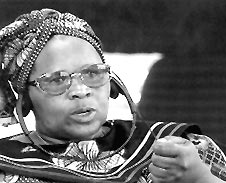 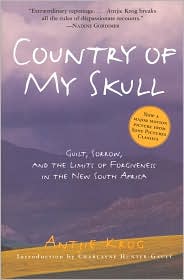 